 C. V.PERSONAL INFORMATION
Name: Waleed Fouad Abobatta.
Address: 9 Cairo University St., Orman, Giza, Egypt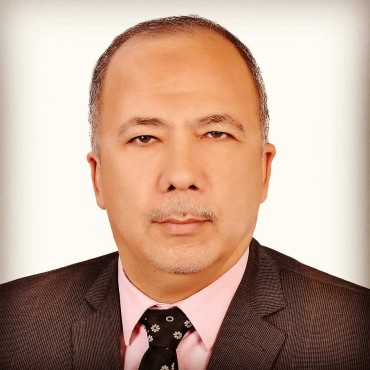 Postal code: 12619.Telephone  : 0020235720617.Fax number: 0020235721628.Cell Phone: 00201224296948 - 00201122196547
Email: wabobatta@arc.sci.eg             wabobatta@yahoo.comDate of Birth: 14 /09/1968.
Nationality: Egyptian
Sex: MaleMarital Status: MarriedSUPERVISIN: Ph. D. Thesis, Tanta University, Egypt, "2019 -2023” Using Nano-technology for increasing productivity and improving fruit character of Washington navel oranges”.M. Sc. Thesis, Mansura University, Egypt, from 2019 till now “Evaluation of different pesticides formulations against some vegetable pests and their side effects”.M. Sc. Thesis, Ain Shams University, Egypt, From 2021 till now ” The effectiveness of a program to develop awareness and skills of the environmental and economic importance of the jojoba plant between a sample of farmers in the desert areas”.PROFESSIONAL MEMBERSHIPS:Scientific Committee Member of “The Second International Scientific Conference on Life Sciences and Basic Sciences” –University of Mosul – Iraq- October 2022.Deputy General Secretary of Arab Federation for the Protection of Wild and Marine Life.Organizing committee member of International E-Conference on Plant Science and Biology May 2021.Guest Editor of special issue of Research & Development journal “Safety of Marine Ecosystem during current Global Warming”. https://www.omicsonline.org/special-issue/safety-of-marine-ecosystem-during-current-global-warming.phpSecretary of the citrus department council-Horticulture Research Institute- Agriculture Research Center- Egypt.Expert of International Society of Citriculture, University of California (UC RIVERSIDE) http://internationalsocietyofcitriculture.org/experts_country.htmlMember of Scientific Committee for Protected Agriculture (A.R.C.) 2014-2020.Scientific Committee Member of “Global Conference on Plant Science and Research” – Valncia- Spain 2019.Speaker and Trainer of The Ninth Workshop of Citrus “Centre Technique des Agrumes” CTA, February, 2019 Tunisia.Consultant of fruit production in Protected Agriculture sector (A.R.C.).Member of Scientific Team for National Campaign for Navel Orange (H. R.I.) 2015-2018.Organizing committee member of the Fifth International Conference of Arab Union for Sustainable Development & Environment AUSDE March, 2015 Cairo, Egypt.Organizing committee member of the Arabian International Conference of Arab Federation for Wildlife protection, April, 2015 Cairo, Egypt.Editorial Board Member of ES Journal of Microbiology   https://escientificlibrary.com/microbiology/index.phpEditorial Board Member of Acta Science Agriculture, https://actascientific.com/ASAG.phpEditorial Board Member of Agriculture, Forestry and Fisheries, Science Publishing Group http://www.sciencepublishinggroup.comEditorial Board Member of Journal of Advancements in Plant Science       http://www.scholarena.com/journals/journal-of-advancements-in-plant-science/jhome.phpEditorial Board Member of Journal of Agriculture and Horticulture Research              https://www.opastonline.com/editorial-board-jahr/Editorial Board Member of Annals of Horticultural Research https://www.stephypublishers.com/horticultural-research/editorial-board.phpEditorial Board Member of Aswan University Journal of Environmental StudiesEditorial Board Member of Frontiers in Environmental Research. https://www.jresearchvalley.com/frontiers-in-environmental-research-home-fenr.phpEditorial Board Member of Journal Of Agriculture And Aquaculture https://escientificpublishers.com/editors/journal-of-agriculture-and-aquacultureEditorial Board Member of International Research Journal of Biological Sciences
(http://www.scirange.com/journal-detail/3/editorial-board-member).Editorial Board Member of EC Clinical and Medical Case Reports https://www.ecronicon.com/ECCMC_editorial_panel.phpEditorial Board Member of The IJBST Journal  https://www.ijbst.org/Editorial Board Member of ES Journal of Agriculture and Current Research https://escientificlibrary.com/agriculture/index.phpEditorial Board Member of International Journal of Research in Clinical Medicine and Pharmacy Practice https://ijrcmpp.comEditorial Board Member of Advances in Agricultural Technology &Plant Science (AATP)http://chembioepub.com/AATPS/editorial-board.phpEditorial Board Member of  Journal of Advances in Agriculture           https://www.rajpub.com/index.php/jaa/about/editorialTeamEditorial Board Member of Electronic Research Journal of Engineering, Computer and Applied Sciences https://erjsciences.info/Associate Editor of American journal of Biomedical Science & Research https://biomedgrid.com/index.phpAssociate Editor of Journal of Biogeneric Science and Research (BGSR). https://biogenericpublishers.com/editorial-board/Associate Editor of Sumerianz Journal of Agriculture and Veterinary  http://www.sumerianz.com/?ic=journal-home&journal=30&info=edit#sReviewer Board Member of Scientia Horticulturae Reviewer Board Member of Advances in Nutrition and Food science https://www.kosmospublishers.com/advances-in-nutrition-and-food-science/Associated Editorial Board of Annals of Reviews & Research (ARR) https://juniperpublishers.com/arr/editorialboard.phpAssociated Editorial Board of Advances in Agriculture and Environmental Science (AAEOA)http://ologyjournals.comAssociate Editor of Advances in Plants & Agriculture Research http://medcraveonline.comAssociated Editorial Team of  IEREK Press http://www.ierek.com/press/index.php/BahethMember of Reviewer Committee of International Academy of Chemical, Civil & Environment Engineering (IACCEE) http://iaccee.org/committee.phpMember of International Advisory Board of Journal of Harmonized Researchhttps://www.johronline.com/editorialboard.aspxMember of Board of Environment Friends Society since 2015 till now.Publication:Abobatta, W. F. & Ghareeb, R. Y. (Eds.). (2023). Nematode-Plant Interactions and Controlling Infection. IGI Global. https://doi.org/10.4018/978-1-6684-8083-0 ISBN13: 9781668480830  https://www.igi-global.com/book/nematode-plant-interactions-controlling-infection/311048 Abobatta, W. F. & Abdel-Raheem, M. (2023). Managing Nematode Infection in Fruit Orchards. In W. Abobatta & R. Ghareeb (Eds.), Nematode-Plant Interactions and Controlling Infection (pp. 124-141). IGI Global. https://doi.org/10.4018/978-1-6684-8083-0.ch007    https://www.igi-global.com/gateway/chapter/full-text-pdf/332357 Abobatta, F. & Swamy, C. T. (2023). Biological Control of Nematodes in Citrus Orchards. In W. Abobatta & R. Ghareeb (Eds.), Nematode-Plant Interactions and Controlling Infection (pp. 165-186). IGI Global. https://doi.org/10.4018/978-1-6684-8083-0.ch009Abobatta, W. F., Hegab, R.H. & Atayia, S. M. (2023). Effect of Different Rates of Irrigation, Soil Conditioners and Potassium Fertilizer on the Productivity and Fruit Characters of Valencia Orange Trees (Citrus sinensis L.) Under Arid Region Conditions. Future Journal of Horticulture, 3, 1-17. https://www.futurejournals.org/journals/horticulturefuture/2023/july-sept/effect-of-different-rates-of-irrigation-soil-conditioners-and-potassium-fertilizer-on-the-productivity-and-fruit-characters-of-valencia-orange-trees-em-citrus-sinensis-em-l-under-arid-region-conditions/Abobatta, W. F. & Fatma, K., Ahmed (2023). Effect of Urea and Nano-nitrogen Spray Treatments on Some Citrus Rootstock Seedlings. Horticulture Research Journal, 1(1), 68-84. doi: 10.21608/hrj.2023.306950 https://hrj.journals.ekb.eg/article_306950.html  Abobatta, W. F. (2023).  Nanotechnology and agricultural Nanofertilizers. Mesopotamia Journal of Agriculture. 51(2), 107-119. https://magrj.mosuljournals.com/article_179647_a99e9d17b3cba80a9350dffa1432adec.pdf?lang=ar Abobatta, W.F. (2023). Citrus Production in Climate Change Era. In book: Cultivation for Climate Change Resilience, Volume 2. (pp. 68-93). Routledge Taylor & Francis. DOI: 10.1201/9781003351153-5Abobatta, W.F. & M.A. Abd Alla, (2023). Role of phosphates fertilizers in sustain horticulture production: Growth and productivity of vegetable
crops. Asian J. Agric. Res., 17: 1-7. DOI: 10.3923/ajar.2023.1.7Abobatta, W. F. (2023). The influence of climate change on interactions between environmental stresses and plants. In Plant Stress Mitigators (pp. 425-434). Academic Press.‏ https://doi.org/10.1016/B978-0-323-89871-3.00021-5Abobatta, W. F., & Al-taey, D. K. (2023). Organic compounds as antistress stimulants in plants: responses and mechanisms. In Plant Stress Mitigators (pp. 415-424). Academic Press.‏ https://doi.org/10.1016/B978-0-323-89871-3.00025-2 Abobatta, W. F., Gawad, A. M. A., Salem, H. M., Abdel-Salam, M. A., & Hashim, T. A. (2023). Sources and Solubilization of Phosphatic Fertilizers. In Sustainable Agriculture Reviews 58 (pp. 25-47). Springer, Cham.‏ https://doi.org/10.1007/978-3-031-16155-1_2Alharbi, K.; Alshallash, K.S., Hamdy, A.E., Khalifa, S.M., Abdel-Aziz, H.F., Sharaf, A., Abobatta, W.F. (2022). Magnetic Iron–Improved Growth, Leaf Chemical Content, Yield, and Fruit Quality of Chinese Mandarin Trees Grown under Soil Salinity Stress. Plants, 11, 2839. https://doi.org/10.3390/plants11212839 El-Aidy, A.A., Abobatta, W.F., & Esa, W.M. (2022). Using Nano-Technology for Increasing Washington Navel Orange Production and Improving Fruit Character. JSAES, 1(1), 169 – 177. https://jsaes.journals.ekb.eg/?_action=article&kw=620&_kw=Vegetative+growth Waleed Fouad Abobata, Clara R. Azzam, and Sahar A. Sherif. (2022). Stepwise Intensification Option for Enhancing Cereal-Based Cropping Systems. 11-30 In Cereal Crops by Tarek Shah Waleed Fouad Abobata, Clara R. Azzam, and Sahar A. Sherif. (2022). Cereal Yield in Dry Environments. Adaptability of Barley vs. Wheat. 31-66. In Cereal Crops. Abobatta, W. F. (2022). Why we need precision agriculture? J Appl Biotechnol Bioeng. 9(6):222‒223. DOI: 10.15406/jabb.2022.09.00313Abobatta, W. F. (2022). Biofuel Plants: Potentials and Challenges. Chem Eng Process Tech 7(2): 1070. https://doi.org/10.47739/2333-6633/1070 Abobatta, W. F. (2022). Abiotic stress and citriculture. J Appl Biotechnol Bioeng, 9(5), 138-140.‏Waleed Fouad Abobatta, Ahmed Farag, Mohamed Abdel-Raheem, 2022, Principles, Practices, and Future Outlooks for Orchards Management, (pp. 400). IGI Global.‏ DOI: 10.4018/978-1-6684-2423-0http://dx.doi.org/10.4018/978-1-6684-2423-0 Abobatta, W. F. (2022). Shade Screen and Citriculture. Ann Agric Crop Sci.  7(4): 1119. 
https://doi.org/10.26420/annagriccropsci.2022.1119Abobatta, W. F. (2022). Shading of Citrus Orchards: Under Fluctuation of Climate Conditions. In W. Abobatta, A. Farag, & M. Abdel-Raheem (Eds.), Handbook of Research on Principles and Practices for Orchards Management (pp. 1-14). IGI Global. https://doi.org/10.4018/978-1-6684-2423-0.ch001Abobatta, W. F., & Elaoud, A. (2022). Impact of Magnetic Water Treatments on Citrus Cultivation: Water Treatment and Cultivation Under Abiotic Stress. In W. Abobatta, A. Farag, & M. Abdel-Raheem (Ed.), Handbook of Research on Principles and Practices for Orchards Management (pp. 128-144). IGI Global. https://doi.org/10.4018/978-1-6684-2423-0.ch007Abobatta WF (2022).  Smart Farming: Concept and Potential. J Soil Sci Plant Physiol. 4(1): 147Assem A. A. Mohamed, M. G. El-Nagger, M. M. M. Abdelaziz, W. F. Abobatta (2022). Economic Feasibility For the Production of Jatropha on A Small Scale Irrigated By Treated Wastewater. Food & Agribusiness Management, 3(1): 20-24.Abobatta FW (2022) Polymeric Substances in Agriculture. Adv Res Org Inorg Chem 2: 1007Abobatta WF, Hegab RH and El-Hashash EF. (2022) Challenges and Opportunities for the Global Cultivation and Adaptation of Legumes B. Opportunities for Increasing Legumes Production and Availability. Ann Agric Crop Sci. 7(1): 1107.Abobatta WF (2022). Biofertilizers: A key tool for developing fruit orchards., Journal of Agricultural Research Pesticides and Biofertilizers, 3(4): http;//doi.org/01.2022/1.1061Abobatta WF (2021). Role of Nano-Biotechnology in Agricultural Sector. Adv Res Org Inorg Chem 2: 1004  10.54026/AROIC/1004Abobatta, W. F. (2021). The Potential Health Benefits of Vegetable Crops. J Food Nutr Health, Volume 2:2. 113. https://doi.org/10.47275/2692-Abobatta, W. F. (2021). Fruit orchards under climate change conditions: adaptation strategies and management. J Appl Biotechnol Bioeng. 8(3):99‒102. DOI: https://doi.org/10.47275/2692-5222-113Abobatta, WF. (2021). Nutritional and Healthy Benefits of Fruits. Biomed J Sci & Tech Res 40(2)-2021. BJSTR. MS.ID.006412. DOI: 10.26717/BJSTR.2021.40.006412Abobatta WF, El- Hashash EF, Hegab RH. (2021). Challenges and opportunities for the global cultivation and adaption of legumes. J Appl Biotechnol Bioeng. 8(5):160‒172. DOI: 10.15406/jabb.2021.08.00270Abobatta, W. F. (2021). Jatropha curcas, a Novel Crop for Developing the Marginal Lands. In Biofuels and Biodiesel (pp. 79-100). Humana, New York, NY.‏ https://link.springer.com/protocol/10.1007/978-1-0716-1323-8_6Abobatta WF. (2021). Intensive fruit orchards cultivation. J Plant Sci Phytopathol. 5: 072-075. DOI: 10.29328/journal.jpsp.1001064Abobatta, W.F. and Farag, M.E.H. (2021) Impact of the Climate Change on Jojoba Cultivation. Adv. Agri. Tech. Plant Sciences, 4(6): 180082Abobatta WF. (2021). Fruit orchards under climate change conditions: adaptation strategies and management. J Appl Biotechnol Bioeng. 8(3):99‒102. 
DOI: 10.15406/Jabb.2021.08.00260Abobatta WF. (2021). Managing citrus orchards under climate change. MOJ Eco Environ Sci. 6(2):43‒44. DOI: 10.15406/mojes.2021.06.00212Abobatta, W. F. (2021). Nanotechnology and Agrofood Processing. EC Agriculture 7.2: 30.Abobatta, W. F. (2021). Precision Agriculture to Mitigate Climate Change Impacts in Horticulture. Adv Agri Tech Plant Sciences, 4(1): 180054Abobatta, W. F. (2020). Precision Agriculture: A New Tool for Development. In Precision Agriculture Technologies for Food Security and Sustainability (pp. 23-45). IGI Global.‏ DOI: 10.4018/978-1-7998-5000-7.ch002Abobatta, W. F. (2020). Plant stimulants and horticultural production. MOJ Eco Environ Sci. 5(6):261‒265.Abobatta, W. F. (2020). Canopy Management of Washington Navel    Orchards under Egyptian Conditions. SunText Rev Biotechnol 1(2):107-110.Abobatta W. F. and El-Azazy A. M. (2020). Role of organic and biofertilizers in citrus orchards. Aswan University Journal of Environmental Studies (AUJES) 1 (1): 13-27.Abobatta, W. F. (2020). Jojoba Oil as Medicalization. Medical and Research Publications 1.1.Abobatta, W. F. (2020) Biofertilizers and citrus cultivation. MOJ Eco Environ Sci. 5(4):171‒176. DOI: 10.15406/mojes.2020.05.00190Abobatta, W. F. (2020). Citriculture and Climate Change. Modern Concepts & Developments in Agronomy 6(3): 649-650. DOI: 10.31031/MCDA.2020.06.000639Abobatta, W. F. (2020). Plant Responses and Tolerance to Extreme Salinity: Learning from Halophyte Tolerance to Extreme Salinity. In Salt and Drought Stress Tolerance in Plants (pp. 177–210). Springer. https://link.springer.com/chapter/10.1007/978-3-030-40277-8_7Abobatta, W. F. (2020). Plant Responses and Tolerance to Combined Salt and Drought Stress. In Salt and Drought Stress Tolerance in Plants (pp. 17–52). Springer. doi: https://doi.org/10.1007/978-3-030-40277-8Abobatta, W. F. (2020). Healthy Benefits of Fruits. EC Nutrition 15(3): 01-08.Abobatta, W. F. (2020). Precision Agriculture Age. . Open Acc J Agri Res: OAJAR-100027.Abobatta, W. F. (2019). Why Citrus Need Rootstocks? Adv Agri Tech Plant Sciences 2019, 2(5): 180041Abobatta, W.F. (2019). Nano Materials and Soil Fertility. J Soil Sci Plant Physiol. 1(2): 110Abobatta, W. F.  (2019). Potential impacts of global climate change on citrus cultivation.  MOJ Eco Environ Sci. 4(6):308‒312.Abobatta, W. F.  (2019). Hydrogel Polymer: A New Tool for Improving Agricultural Production. Academ J Polym Sci. 3(2): 555609. DOI: 10.19080/AJOP.2019.03.555609 0038Abobatta, W. F.  (2019). Influence of Climate Change on Citrus Growth and Productivity (Effect of Temperature). Adv Agri Tech Plant Sciences 2019, 2(3): 180036 https://chembiopublishers.com/AATPS/Abobatta, W. F.  (2019). Halophytes a New Key for Developing Saline Regions {1} Classification. Open Acc J Envi Soi Sci. 3(3):  363-365    DOI: 10.32474/OAJESS.2019.03.000163Abobatta, W. F. and Khalifa, S. M. (2019). Influence of Hydrogel Composites Soil Conditioner on Navel Orange Growth and Productivity. J. Agri. Horti. Res, 2(2): 1-6. Abobatta, W. F.  (2019). Arbuscular Mycorrhizal and Citrus Growth: Overview.  Acta Scientific Microbiology 2.6 (2019): 14-17.Abobatta, W. F.  (2019). Nutritional Benefits of Citrus Fruits. Am J Biomed Sci & Res. 3(4):303- 306. AJBSR.MS.ID.000681. DOI: 10.34297/AJBSR.2019.03.000681Abobatta, W. F.  (2019). Impact of Nanotechnology in the Agro-Food sector. Archives of Nanomedicine: Open Access Journal 2(1): 160-163. DOI: 10.32474/ANOAJ.2019.02.000130.Abobatta, W. F.  (2019). Influence of Drought Stress on Plant Growth and Productivity. Curr Inves Agri Curr Res 6(5): 791-793. DOI: 10.32474/CIACR.2019.06.000246.Abobatta, W. F. (2019). Advanced Post harvest Management of Horticultural Crops. In Trends & Prospects in Food Science & Processing Technology (1st ed., Vol. 1, pp. 505–525). Satish Serial Publishing House, Delhi, India.Abobatta, W. F.  (2019) Management of Alternative Bearing in Citrus Varieties-Review. Adv Agri Tech Plant Sciences, 2(2): 180028.Abobatta, W. F.  (2019) Drought adaptive mechanisms of plants – a review. Adv Agr Environ Sci. 2(1): 42−45. DOI: 10.30881/aaeoa.00021Abobatta, W. F.  (2019) Overview of Role of Magnetizing Treated Water in Agricultural Sector Development. Adv Agri Tech Plant Sciences 2019, 2(1): 180023. https://chembiopublishers.com/AATPS/Abobatta, W. F.  (2019) Overview of Citrus Orchards Pruning. Acta Scientific Agriculture 3(4): 127-129.Abobatta, W. F. (2019) Citrus Varieties in Egypt: An Impression. International Research Journal of Applied Sciences. 1(1): 63-66, 2019 https://scirange.com/journal/irjas/articles?issue=1Abobatta, W. F. (2019) Jatropha curcas: an overview. Journal of Advances in Agriculture, 10:1650- 1656. DOI: https://doi.org/10.24297/jaa.v10i0.8145Abobatta, W. F. (2019) Overview of Simmondsia chinensis (Jojoba shrubs) Cultivation and Propagation Methods. Agri Res& Tech: Open Access J. 2019; 19(2): 556089. DOI: 10.19080/ARTOAJ.2019.19.556089Abobatta, W. F. (2018) Over View of Nano-fertilizers. Asian Journal of Ethnopharmacology and Medicinal Foods 4)4(: (17-20).Abobatta, W. F. (2018) Some Physiological Mechanisms of Salt Tolerance in the Glycophytes Plant: Overview. Acta Scientific Agriculture 2(12): 154-156.Abobatta, W. F. (2018). Overview of Kumquat tree - management practice and varieties. Open Acc J Agri Res. 2018. OAJAR-100005Prodyut Kumar, P., Mahawar, MK, Abobatta, W., Panja, P., (2018). Trends & Prospects in Food Technology, Processing and Preservation, Eds, 1st ed.; 25-58. ‎ Today & Tomorrows Printers and Publishers.   ISBN-10 ‏ : ‎ 8170196175 ‏Abobatta, W.F. (2018). Important of Postharvest of Horticultural Products: An Over View. Adv Agri Tech Plant Sciences, 1(3): 180011. Rehab H. H., Aboubatta, W. F. and El-Shazly, M. M. (2018). Effect of Mineral, Nano and Bio Nitrogen Fertilization on Nitrogen Content and Productivity of Salvia officinalis L. Plant. J. Soil Sci. and Agric. Eng., Mansoura Univ., 9 (9): 393 – 401.Abobatta, W. F. (2018). Epigenetics in the Agricultural Sector. Ann Rev Resear. 2(5): 1-4.Abobatta, W. F. (2018). Challenges for Citrus Production in Egypt. Acta Scientific Agriculture 2(8): 40-41.Abobatta, W. F. (2018). Development Growth and Productivity of Orange Orchards (Citrus Sinensis L) in Egypt (Delta Region). Adv Agri Tech Plant Sciences. 1(1): 180003.Abobatta, W. F. (2018). Nanotechnology Application in Agriculture. Acta Scientific Agriculture 2(6): 99-102.Abobatta, W. F. (2018). Impact of hydrogel polymer in agricultural sector. Adv. Agr. Environ Sci. 1(2): 59−64.Abobatta, W. (2018).  Improving Navel orange (Citrus sinensis L) productivity in Delta Region, Egypt.  Adv. Agr. Environ. Sci. 1 (1): 8-10.Abobatta, W. F. (2017). Simmondsia chinensis Jojoba tree. JATBAS, Vol. 1(1): 160-165.Hamdy, A. E., S. M. Khalifa and W. F. R. Abobatta. (2017). Effect of water deficit on fruit quality and storability of Valencia orange fruits under cold storage conditions. Alex. J. Agric. Sci. 62(6):39- 46. Abobatta, W. F. (2016) Simmondsia chinensis – الجوجوبا شجرة الذهب الاخضر - Noor Publishing. ISBN/978-3-330-79952-3 https://www.morebooks.de/fr/search?utf8=%E2%9C%93&q=978-3-330-79952-3 Abobatta, W. F. R., El Ghadban, E. A. E. and Mahmud, G. F. (2015) Chemical studies on grown jojoba oils under Egyptian conditions, Glob. J. Agric. Food Safety Sci., Vol.2 (3): pp. 270 – 283.Abobatta, W. F. (2015). Growth and Fruiting of Valencia orange trees. LAMPERT Academic Press. ISBN-13: ‎ 978-3659765193Abobatta, W. F. (2015) Influence of Magnetic Iron and K-Humate on Productivity of Valencia Orange Trees (Citrus Sinensis L.) under Salinity Conditions, International Journal of Scientific Research in Agricultural Sciences, 2 (Proceedings), pp. 108-119. (http://www.ijsrpub.com).S. A. Ahmed, M. R. M. Rabeh, M. S. Melligy and W. F. Abobatta. (2014). Effect of Humate compounds and Magnetic Iron on growth and fruiting of Valencia orange trees (Citrus sinensis L.). Minufiya J. Agric. Res. Vol. 39 No. 3 (2): 1097-​1108.Research Interest: 	Plant Physiology, Plant nutrition, Impact of Climate change on Horticulture crops, Nano application in the agricultural sector, Precision Agriculture.Scopus ID: 57223910067ORCID: https://orcid.org/0000-0002-1063-3165Researcher ID: D-3376-2018Researchgate: https://www.researchgate.net/profile/Waleed_AbobattaWebsite: https://www.researchgate.net/profile/Waleed_AbobattaGoogle scholar: https://scholar.google.com/citations?user=Ws1i5t0AAAAJ&hl=arPublons: https://publons.com/researcher/1398673/waleed-fouad-abobatta/Dr. Waleed Fouad Abobattawabobatta@arc.sci.egwabobatta@yahoo.com